Professional DiscussionRecord of Meeting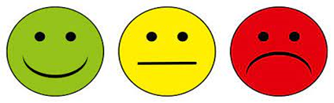 Reference: PERMA Model (Martin Seligman)Date of Meeting:Persons Present:Purpose of meeting (be specific):Evidence presented and discussed:Do you feel like you have a positive attitude towards your work?Is your current workload allowing you to engage and show your strengths? Both at work and home, do you feel the relationships you have are providing you with a positive influence?Do you feel a sense of purpose at work? Do you feel that you have made achievements at work? Do you need referral to occupational health or the trust wellbeing teamYes or no /actionYes or no /actionYes or no /actionObjectives / standards to be achieved: Objectives / standards to be achieved: Time Scale for Achievement:Review Date: What evidence of performance and what is the assessment criteria we will use to assess progress?What evidence of performance and what is the assessment criteria we will use to assess progress?What supervision/support will be provided during the agreed time:What supervision/support will be provided during the agreed time:Manager / Clinical Educator Name & Signature:Employee Name & Signature:Manager / Clinical Educator Name & Signature:Employee Name & Signature:Review Date:                                                                                 Objectives / standards achieved?                             Yes/NoReview Date:                                                                                 Objectives / standards achieved?                             Yes/NoComments:Comments:Manager / Clinical Educator Name & Signature:Employee Name & Signature:Manager / Clinical Educator Name & Signature:Employee Name & Signature: